Интеллектуальная игра-викторина «Беларусь – это МЫ!»     Цель: повлиять на рациональную и эмоциональную сферу учащихся, для формирования преданности Родине, приверженности к сохранению природного и культурного наследия, национальных ценностей, межнациональных и межличностных отношений.Задачи:– привитие глубокого уважения к национальному наследию, традициям, культуре, религиям Беларуси;
– привитие любви и уважения к белорусскому языку как языку коренного населения Беларуси, к русскому и другим языкам;
– развитие компетенций XXI века: коммуникативных навыков, медиаграмотности как умения работать в информационной среде самостоятельно (находить, сравнивать, анализировать информацию);
– раскрытие красот белорусской природы, убеждение в необходимости охраны экологической среды.Возможные формы проведения: индивидуальная и командная игра.Данная игра актуальна для организации мероприятий в режиме онлайн (дистанционно) в связи с эпидемиологической ситуацией.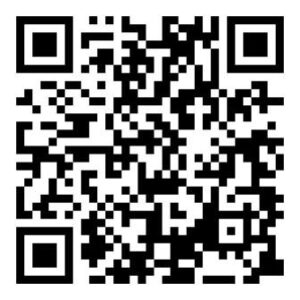 В соответствии с Программой мер по реализации Концепции развития молодежного движения в Республике Беларусь игра составлена по следующим направлениям:1) «Я гражданин Республики Беларусь»;
2) «А память священна»;
3) «Спадчына»;
4) «Природа – наш дом, ты хозяин в нем»Игра-викторина состоит из восьми разделов:1) Символы и атрибуты ОО «БРПО
2) Міфалогія. Казкі, легенды, паданні
3) Геральдыка гарадоў і вёсак Беларусі
4) Літаратура Беларусі
5) Прафесіі
6) Геаграфія Беларусі
7) Птушкі Беларусі
8) Фаўна Беларусіи двух бонусных кроссвордов:9) Знаете ли Вы Беларусь?
10) Я гражданин Республики Беларусь!За каждый правильный ответ начисляется 1 балл. Победителем признается тот участник или команда, которые наберут наибольшее количество баллов.I Символы и атрибуты ОО «БРПО»II Міфалогія. Казкі, легенды, паданніУвесь свет старажытныя беларусы дзялілі на тры часткі.Верхняя – Неба – месца знаходжання галоўных багоў – багоў святла, дабра.Сярэдняя частка – Зямля, тут жывуць зямныя багі, мноства добрых і злых духаў, людзі, жывёлы, растуць дзівосныя расліны.Ніжняя частка – Падземны свет – месца пражывання падземных багоў і духаў, у большасці сваёй ліхіх, якія ўвасабляюць цемру, зло, холад.Усе тры міры злучаны паміж сабой сусветным дрэвам. У беларусаў гэта Дуб.III Геральдыка гарадоў і вёсак БеларусіНа прыкладзе нашай краіны добра бачна, як кожная гістарычная эпоха накладала свой адбітак і на геральдыку. Ці ведаеце вы гербы беларускіх гарадоў і мястэчак?З летапісуIV Літаратура БеларусіКнігі – гэта рэкі, якія напойваюць увесь Сусвет. Ад іх зыходзіць мудрасць.V Прафесіі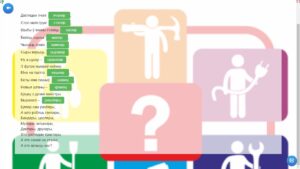 VI Геаграфія БеларусіVII Птушкі БеларусіЦі ведаеце вы назвы птушак на беларускай мове ?VIII Фаўна БеларусіНеафіцыйнымі сімваламі Беларусі прызнаныя зубр і бусел. Але жывёльны свет Беларусі вельмі разнастайны. Прапаную вам праверыць свае веды.ІХ Знаете ли Вы Беларусь? (кроссворд)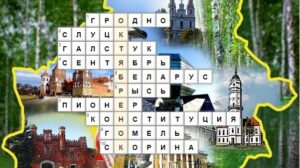 1 Какой город Беларуси называют “Королевским” ?
2 Какой город Беларуси известен своими поясами?
3 Что является одним из символов БРПО?
4 В каком месяце БРПО отмечает свой день рождения?
5 Как называется трактор, который производят в нашей стране?
6 Какое животное является талисманом БРПО?
7 Как называется участник БРПО?
8 Что является Основным Законом Республики Беларусь?
9 В каком городе родилась девочка, которая нарисовала талисман БРПО?
10 Как звали известного просветителя и первопечатника родом из Беларуси?Зашифрованное слово – «ОКТЯБРЁНОК».Х Я гражданин Республики Беларусь! (кроссворд)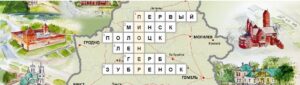 1 Что обозначает слово «пионер»?
2 Какой город является культурным, политическим и экономическим центром Беларуси?
3 Какой самый старый город Беларуси?
4 Цветы какого растения находятся справа на гербе Беларуси?
5 Это один из национальных символов Беларуси.
6 Как называется Республиканский пионерский лагерь, который находится на берегу озера Нарочь?
7 Зашифрованное слово – «ПИОНЕР».Список использованных источников1 Ванiна, Н.Г. БЕЛАРУСЬ – НАША РАДЗIМА. Падарунак Прэзiдэнта Рэспублiкi Беларусь А.Р.Лукашэнкi першакласнiку: вучэбны дапаможнiк для ўстаноў агульнай сярэдняй адукацыi з беларускай i рускай мовамi навучання/ Н.Г.Ванiна, Л.Ф.Кузняцова, В.I.Цiрынава.– 17-е выд. – Мiнск : Адукацыя i выхаванне, 2020. – 64 с.2 Паноў, С.В. Вучэбны прадмет “Чалавек i свет. Мая Радзiма– Беларусь” у 4класе / С.В.Паноў, С.В.Тарасаў. – Мiнск : ВЦ БДУ, 2019. – 166 с.3 Паноў, С.В. Чалавек i свет. Мая Радзiма– Беларусь: рабочы сшытак для 4 класа / С.В.Паноў. – 3-е выд. – Мiнск : Аверсэв, 2020. – 64 с.Выберите правильный вариант ответа (правильный ответ)Выберите правильный вариант ответа (правильный ответ)Выберите правильный вариант ответа (правильный ответ)Выберите правильный вариант ответа (правильный ответ)1. Кто из них является символом БРПО?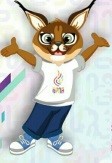 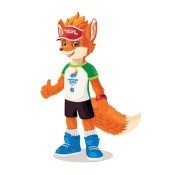 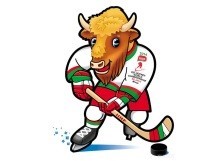 2. Когда мы отмечаем
день рождения БРПО?13 сентября 13 октября23 сентября3. Что обозначает
символ БРПО?пламя воздухземля4. Выберите только те акции, которые проводит БРПО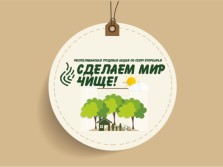 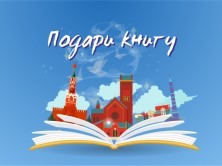 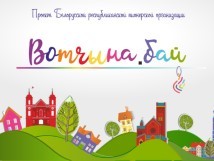 4. Выберите только те акции, которые проводит БРПО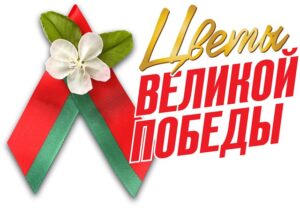 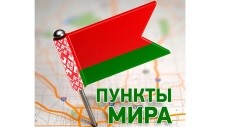 5. Сколько лет исполнилось ОО «БРПО» в 2020 году?20 лет30 лет 50 лет6. Как называется военно-патриотическая игра, которую проводит БРПО?ЗарницаМы – патриоты!Солдат
не знает преград7. Как переводится
Огонёк – имя талисмана БРПО на белорусский язык?Вогнік АгеньчыкАганёк8. Выберите только законы пионеров Беларусизакон честизакон словазакон дружбы8. Выберите только законы пионеров Беларусизакон хозяиназакон заботызакон поддержки8. Выберите только законы пионеров Беларусизакон добротызакон ответственностизакон ответственности9. Что не является
символом и атрибутом БРПО?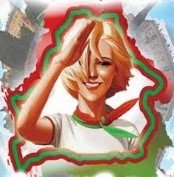 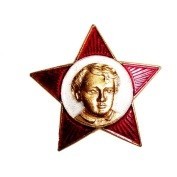 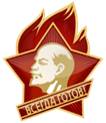 9. Что не является
символом и атрибутом БРПО?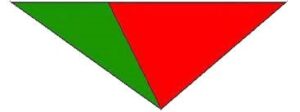 1 Багіня вясныЛёля (Ляля) Цёця1 Багіня вясныЗюзяХахуля2 Багіня часу і лёсу людзей, апякунка жанчын і жаночых рамёстваў: ткацтва, прадзення, вышыванняЖываМакаш2 Багіня часу і лёсу людзей, апякунка жанчын і жаночых рамёстваў: ткацтва, прадзення, вышыванняДзявояЛамя3 Вярхоўны бог славянДажбогПярун3 Вярхоўны бог славянЯрылаСварог3 Вярхоўны бог славянВялесСтрыбог4 Беларусы верылі, што Морана (Мара) передае памерлых Бабе-Язе, якая жывіцца іх душами. На санскрыце слова «ahi» азначае …змей, змея ведзьма4 Беларусы верылі, што Морана (Мара) передае памерлых Бабе-Язе, якая жывіцца іх душами. На санскрыце слова «ahi» азначае …ноч, цемрапекла5 У “Аповесці мінулых гадоў” гаворыцца, што князь і дружына кляліся Пяруном, а ўся Русь… Якім богам?Вялесам Родам5 У “Аповесці мінулых гадоў” гаворыцца, што князь і дружына кляліся Пяруном, а ўся Русь… Якім богам?СтрыбогамСтрыбогам6 Калі гэты бог раз’юшыцца, то полымя прарываецца на паверхню зямлі, і ад яго загараюцца лясы, балоты, лугі, высушваецца зямля. Імя гэтага бога…Жыж Кара6 Калі гэты бог раз’юшыцца, то полымя прарываецца на паверхню зямлі, і ад яго загараюцца лясы, балоты, лугі, высушваецца зямля. Імя гэтага бога…ПярунПярун1 Як называецца рыба на гербе гэтага горада?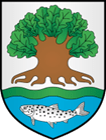 галавеньмянтузстронга1 Як называецца рыба на гербе гэтага горада?пелядзьшчупакаўсянка2 З 19 рэлігійных гербаў часоў Вялікага Княства Літоўскага дзяржаўную рэгістрацыю на сённяшні дзень прайшлі толькі чатыры. Адзначце іх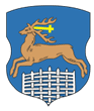 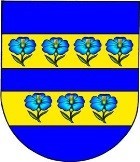 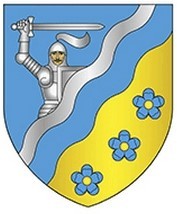 2 З 19 рэлігійных гербаў часоў Вялікага Княства Літоўскага дзяржаўную рэгістрацыю на сённяшні дзень прайшлі толькі чатыры. Адзначце іх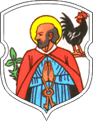 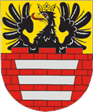 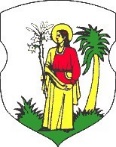 2 З 19 рэлігійных гербаў часоў Вялікага Княства Літоўскага дзяржаўную рэгістрацыю на сённяшні дзень прайшлі толькі чатыры. Адзначце іх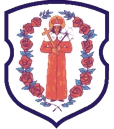 3 Князёўна Соф’я з гэтага мястэчка стала жонкай… Каго?

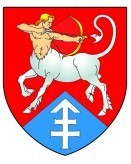 маскоўскага вялікага князя Васіля ІІІпольскага караля Ягайлыкнязя Гедыміна3 Князёўна Соф’я з гэтага мястэчка стала жонкай… Каго?

польскага караля Жыгімонтапольскага караля Жыгімонтапольскага караля Жыгімонта4 Дзе устаноўлены помнік “Дрэва жыцця”: бронзавае дрэва, на якім сядзіць вавёрка?

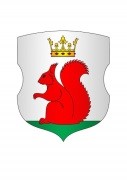 БабруйскСмаргоньВаўкавыск4 Дзе устаноўлены помнік “Дрэва жыцця”: бронзавае дрэва, на якім сядзіць вавёрка?

ЛідаВялікая Бераставіца Іўе5 Адзначце герб, на якім ёсць элемент “Сцыпіён”  вядомага шляхецкага рода італьянскага паходжання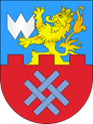 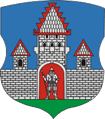 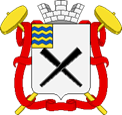 5 Адзначце герб, на якім ёсць элемент “Сцыпіён”  вядомага шляхецкага рода італьянскага паходжання6 Адзначце горад, чый герб на малюнку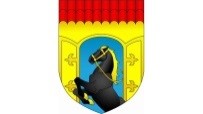 ЗельваСлуцкРэчыца6 Адзначце горад, чый герб на малюнкуГомельВільня7 Выберыце гербы толькі беларускіх гарадоў і мястэчак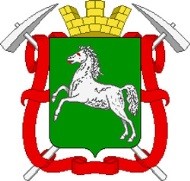 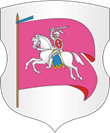 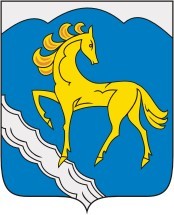 7 Выберыце гербы толькі беларускіх гарадоў і мястэчак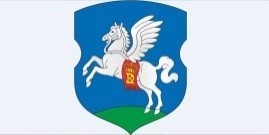 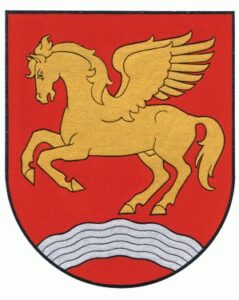 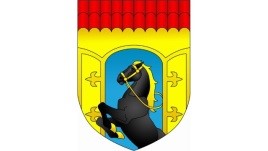 8 Гэты герб выкарыстоўваўся з сярэдзіны XVII стагоддзя ў мястэчку пад назвай …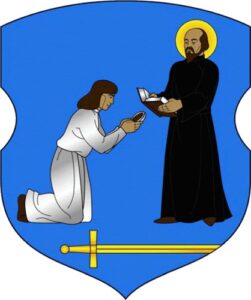 ЖыровічыЛюбчаПоразава8 Гэты герб выкарыстоўваўся з сярэдзіны XVII стагоддзя ў мястэчку пад назвай …МаладзечнаНавагрудакБарысаў9 Што не з’яўляецца гербам горада ці мястэчка?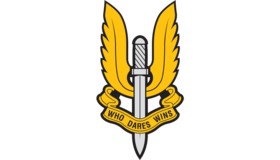 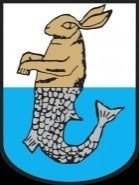 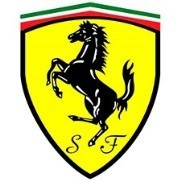 9 Што не з’яўляецца гербам горада ці мястэчка?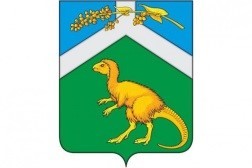 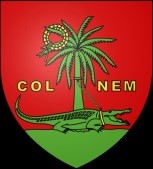 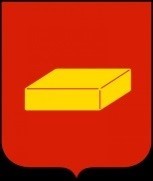 10 Адзначце горад, які аб’яднае ўсіх гэтых жанчын:Ганна Радзівілава, Марцыбела Агінская, Хрысціна Сапега, Барбара Тызенгаўз, Эльфрыда Замойская?КобрынВіцебскПолацк10 Адзначце горад, які аб’яднае ўсіх гэтых жанчын:Ганна Радзівілава, Марцыбела Агінская, Хрысціна Сапега, Барбара Тызенгаўз, Эльфрыда Замойская?Іўе МінскАдэльск1 Скуры якіх жывёл былі асноўным матэрыялам для кніг да XIV стагоддзя? (больш, чым 1 варыянт )казлянят буслоўцялятаў1 Скуры якіх жывёл былі асноўным матэрыялам для кніг да XIV стагоддзя? (больш, чым 1 варыянт )сабакягнятбыкоў2 Хто стварыў самую першую граматыку
на царкоўнаславянскай
і беларускай мовах?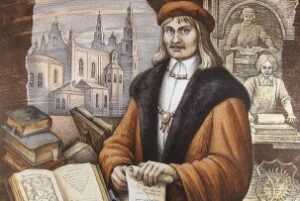 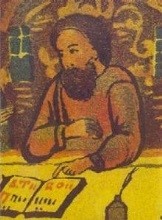 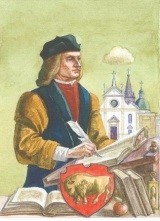 2 Хто стварыў самую першую граматыку
на царкоўнаславянскай
і беларускай мовах?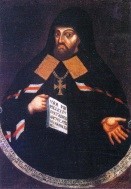 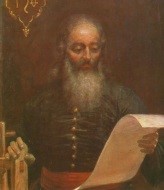 3 Якой прыладай пісалі
на берасце?пярозубілакрэйда3 Якой прыладай пісалі
на берасце?кувалдапісала4 Каго з усходне-славянскіх друкароў і гравёраў XVI стагоддзя
вы ведаеце?Усяслаў ЧарадзейЛазар БогшаПётр Мсціславец4 Каго з усходне-славянскіх друкароў і гравёраў XVI стагоддзя
вы ведаеце?Сімяон ПолацкіФранцішак Багушэвіч5 Калі і дзе ўпершыню святкавалі гэты Дзень беларускага пісьменства?1998, Орша1990, Мінск1994, Полацк5 Калі і дзе ўпершыню святкавалі гэты Дзень беларускага пісьменства?1995, Тураў2000, Заслаўе2019, Слонім6 У перакладзе з англійскай мовы слова “фальклор” азначае…народныя песнінародная творчасцьнародная мудрасць6 У перакладзе з англійскай мовы слова “фальклор” азначае…народныя гульнінародныя гульнінародныя гульні7 Якую назву мела вёска, у якой адбываліся падзеі з аповесці Янкі Брыля “Сірочы хлеб”?БоркіГалынкаБагацькаўшчына7 Якую назву мела вёска, у якой адбываліся падзеі з аповесці Янкі Брыля “Сірочы хлеб”?ВязынкаРакуцёўшчына8 Аўтарам зборніка “Вянок” з’яўляецца…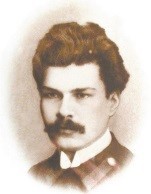 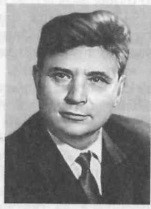 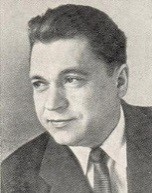 9 Хто з культурных дзеячаў старажытнай Беларусі дабраахвотна зачыніўся ў высокай драўлянай вежы, збудаванай на беразе Прыпяці?Сымон БудныФранцыск СкарынаМікола Гусоўскі9 Хто з культурных дзеячаў старажытнай Беларусі дабраахвотна зачыніўся ў высокай драўлянай вежы, збудаванай на беразе Прыпяці?МефодзійКірыла ТураўскіМялецій Сматрыцкі10 .Калі ў беларускай мове з’явілася літара “Э”?у канцы
XI стагоддзяу  канцы
XVI стагоддзяу канцы
XV стагоддзя10 .Калі ў беларускай мове з’явілася літара “Э”?у канцы
XIV стагоддзяу канцы
XIV стагоддзяу канцы
XIV стагоддзя1 Самы вялікі і старажытны лес ЕўропыБярэзінскі біясферны запаведнікБелавежская пушча Нацыянальны парк “Нарачанскі”1 Самы вялікі і старажытны лес ЕўропыНацыянальны парк “Прыпяцкі”Нацыянальны парк “Прыпяцкі”Нацыянальны парк “Прыпяцкі”2 Паводле паданняў, адзін беларускі горад апусціўся пад ваду і на яго месцы узнікла возера. Міфы пра гэта возера натхнялі беларускага паэта Адама МіцкевічаНарачГлыбокаеСвіцязь2 Паводле паданняў, адзін беларускі горад апусціўся пад ваду і на яго месцы узнікла возера. Міфы пра гэта возера натхнялі беларускага паэта Адама МіцкевічаДоўгаеСінькаЗялёнка3 Тайну назвы якога беларускага горада раскрыў Янка Купала ў паэме “Магіла льва”?МагілёўМаладзечнаМінск3 Тайну назвы якога беларускага горада раскрыў Янка Купала ў паэме “Магіла льва”?МсціслаўМастыМір4 Вялікі друкар Пётр Мсціславец, які ў ХVI стагоддзі з Іванам Фёдаравым заснаваў першую друкарню ў Маскве, нарадзіўся ў горадзе…МагілёўМінскМасква4 Вялікі друкар Пётр Мсціславец, які ў ХVI стагоддзі з Іванам Фёдаравым заснаваў першую друкарню ў Маскве, нарадзіўся ў горадзе…Мсціслаў Мсціслаў Мсціслаў 5 Пойму знакамітай палескай ракі Прыпяць нярэдка называюць…еўрапейскай  Амазонкайеўрапейскім Ніламеўрапейскай Янцзы5 Пойму знакамітай палескай ракі Прыпяць нярэдка называюць…еўрапейскім Гангамеўрапейскім Гангамеўрапейскім Гангам6 Самы вялікі ў Еўропе цэльны лесабалотны комплекс, уключаны ў Рамсарскі спіс называецца …“Альманскія балоты” “Васюганскія балоты”“Балоты зданяў”6 Самы вялікі ў Еўропе цэльны лесабалотны комплекс, уключаны ў Рамсарскі спіс называецца …“Ельня”“Ельня”“Ельня”7 Назва якога возера з балцкіх языкоў перекладаецца як “русалка”?ДрывятыНешчардаМястра7 Назва якога возера з балцкіх языкоў перекладаецца як “русалка”?Нарач БаторынаМядзел8 Праз тэрыторыю Беларусі працякаюць 20800 рэк. Рэк, даўжыня якіх больш за 500 км, усяго дзевяць. А якая рака самая доўгая?Заходняя ДзвінаСожПрыпяць8 Праз тэрыторыю Беларусі працякаюць 20800 рэк. Рэк, даўжыня якіх больш за 500 км, усяго дзевяць. А якая рака самая доўгая?Заходні БугНёманДнепр9 Самы высокі пункт Беларусі – Святая гара, з 1958 года называецца Дзяржынская гара. Якая вышыня над узроўнем мора гэтай гары?305 метраў355 метраў245 метраў9 Самы высокі пункт Беларусі – Святая гара, з 1958 года называецца Дзяржынская гара. Якая вышыня над узроўнем мора гэтай гары?345 метраў435 метраў535 метраў10 У Беларусі ёсць шмат радовішчаў карысных выкапняў. Але самае вялікае ў Еўропе і адным з найбольшых у свеце радовішчаў з’яўляецца..?радовішча каменнай солірадовішча
нафтырадовішча цагельнай гліны10 У Беларусі ёсць шмат радовішчаў карысных выкапняў. Але самае вялікае ў Еўропе і адным з найбольшых у свеце радовішчаў з’яўляецца..?радовішча гаручых сланцаўрадовішча калійнай солі радовішча бурштыну1 Якая птушка атрымала вобразна-метафарычную назву “баранчык божы”?чаротаўкасаважуравель1 Якая птушка атрымала вобразна-метафарычную назву “баранчык божы”?чаплябакас2 Певень кукарэкае, бусел клякоча. А як падае голас сава?кугакаекігікаекракае2 Певень кукарэкае, бусел клякоча. А як падае голас сава?стракочашчабеча3 Пра якую птушку ў народзе гавораць,што яна заўсёды просіць “піць”?пра кнігаўкупра галкупра варону3 Пра якую птушку ў народзе гавораць,што яна заўсёды просіць “піць”?пра сарокупра ластаўку4 Як перакладаецца на беларускую мову рускае слова “скворец”?шпакгракверабей4 Як перакладаецца на беларускую мову рускае слова “скворец”?буселжаваранак5 Як называецца гэта птушка?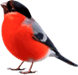 гільберасцянкабусел5 Як называецца гэта птушка?крыжадзюбзязюляамялушка6 Знайдзіце малюнак кнігаўкі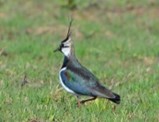 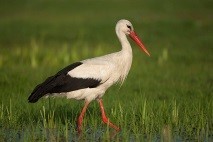 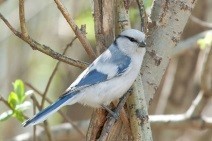 6 Знайдзіце малюнак кнігаўкі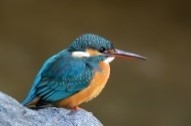 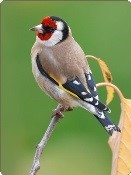 7 Як перакласці на рускую мову назву “кугакаўка”?неясытьсоваосоед7 Як перакласці на рускую мову назву “кугакаўка”?ястребкоршун8 Што за птушка “драч”?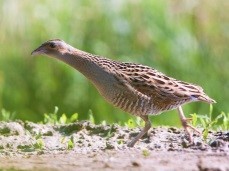 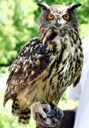 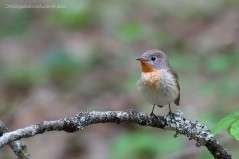 8 Што за птушка “драч”?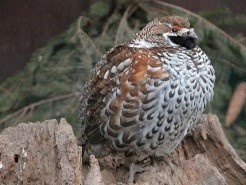 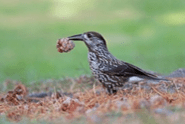 1 “Рапуха” – гэта хто?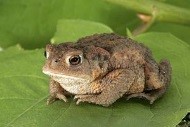 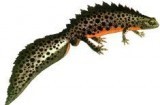 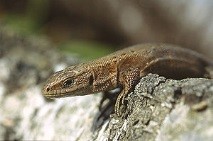 1 “Рапуха” – гэта хто?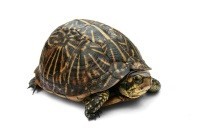 2 Як называецца гэта жывёла?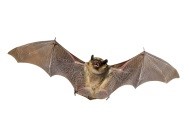 бакланагамабражнік2 Як называецца гэта жывёла?выразубкажанжулан3 Рыбамі з’яўляюцца…стронгабуразубкауюн3 Рыбамі з’яўляюцца…шулёнакмянтузклінтух4 Самым буйным з жукоў беларускай фаўны даўжынёй да 8,5 см з’яўляецца…жук-насарограгач сініалянёк звычайны4 Самым буйным з жукоў беларускай фаўны даўжынёй да 8,5 см з’яўляецца…жук-аленьтрухляк плоскіскрыпун асінавы5 Пра якую жывёлу кажуць, што яна мае хвост, як у рыбы, а заднія лапы, як у качкі?тхорбарсукбабёр5 Пра якую жывёлу кажуць, што яна мае хвост, як у рыбы, а заднія лапы, як у качкі?мядзведзьзаяц6 Якога слова не хапае ў радку з паэмы Якуба Коласа “Новая зямля”?А пойдзеш у Ліпава лясамі,Напэўна, стрэнешся з …ваўкаміцецерукамізубрамі6 Якога слова не хапае ў радку з паэмы Якуба Коласа “Новая зямля”?А пойдзеш у Ліпава лясамі,Напэўна, стрэнешся з …ласямідзікамі7 Хто такі “конік”?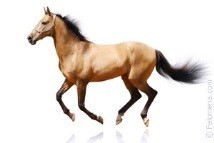 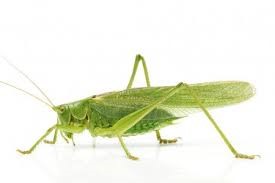 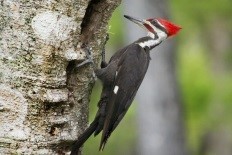 